






















Quel type de graphique avez-vous choisi? Pourquoi? ______________________________________________________________________________________________________________________________________________________________________________________________________________________________________________________________________________________________________________________________________________________________________________________________________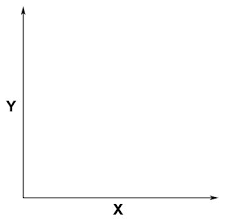 L’activitéLe rythme cardiaqueUne minute de sauts à écartsAprès ton réveil Après avoir mangéTrois minutes de course 